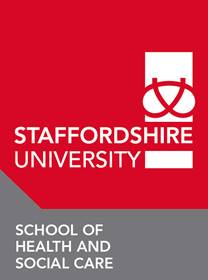 Are you passionate about teaching and research in health and social care? Are you committed to providing the very best support for students undertaking health and social care programmes? Do you want to join a forward-thinking School of Health and Social Care with a focus on addressing health and social inequality and the provision of safe, high quality, multidisciplinary health and social care? If the answer is YES then come and join us at Staffordshire University.The School of Health and Social Care at Staffordshire University has a team of 100 academics and support staff dedicated to providing a wide range of health and social care programmes ranging from Foundation year through to PhD and is expanding its offer to include new apprenticeship routes and a revised portfolio of degree and postgraduate programmes ensuring we are at the forefront of new developments in health and social care.  Our School has three Departments; Midwifery and Allied Health, Nursing, and Social Work and Social Welfare. We offer a range of undergraduate and postgraduate programmes including; midwifery, paramedic science, operating department practice, adult nursing, child nursing, mental health nursing, social work, social welfare law, health and social care, public health, advanced practice, non-medical prescribing, and community nursing.  Our programmes are delivered primarily from our three main sites; our City campus in Stoke-on-Trent and from our two Centres of Excellence in Healthcare Education based in Stafford and Shrewsbury.We have a great record for student satisfaction and three of our programmes received 100% satisfaction in the 2017 National Student Survey (NSS). In addition, Staffordshire University gained a Silver rating in the 2017 Teaching Excellent Framework (TEF) review and was recently rated Number 1 in the UK for graduate employability (excluding specialist colleges) for students in employment or further study, as measured by the DLHE* Survey. The School has the highest level of employability in the University with many of our programmes at 100% employment. We have a growing reputation for our research in health and social inequality within our Centre for Health and Development (CHAD). CHAD is an innovative initiative which is a partnership between Stoke-on-Trent City Council, Staffordshire County Council and Staffordshire University. Whilst our focus for research is health and social inequality, this work encompasses many different aspects such as homelessness, dementia, social policy, spirituality to name just a few. I am confident that you will find an opportunity to develop your teaching and research interests here in the School.Our salary bands provide annual pay progression through the scale, together with cost of living pay increases. We also have a number of other benefits, including membership of either Teachers’ Pensions or the Local Government Pension Scheme (depending on role) and a generous annual leave entitlement in addition to 11 bank holiday and discretionary days.  If you decide to come to Staffordshire University you will be joining a dynamic group of staff committed to providing the very best student experience and ensuring that our students are prepared well for their careers in health and social care. To find out more about the School look at the following links and please feel free to give us a call to discuss further.AnnDr Ann EwensDeanSchool of Health and Social Carehttps://www.staffs.ac.uk/academic_depts/health/  @StaffsUniHSChttps://blogs.staffs.ac.uk/health/https://blogs.staffs.ac.uk/health/https://blogs.staffs.ac.uk/health/*DLHE – Destinations of Leavers from Higher Education